OŚWIADCZENIEJa, niżej podpisana/-ny ............................................................................................. (imię i nazwisko rodzica) 
wyrażam zgodę/nie wyrażam zgody* na przetwarzanie danych osobowych, w tym wizerunku mojego dziecka ................................................................... (imię i nazwisko dziecka) przez Zespół Szkół Elektrycznych w Bydgoszczy w celu promocji szkoły, w szczególności na stronie internetowej szkoły oraz w gablotach szkolnych. Zgodnie z rozporządzeniem o ochronie danych osobowych RODO z dnia 25 maja 2018 r. przysługuje prawo do odwołania w/w zgody w formie pisemnej, złożonej w sekretariacie szkoły. (podpis rodzica)*niewłaściwe skreślić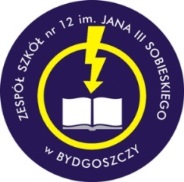 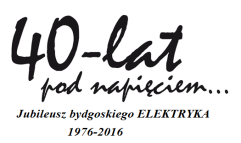 Zespół Szkół Elektrycznych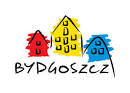 ul. Stawowa 4185-323 BydgoszczZespół Szkół Elektrycznychul. Stawowa 4185-323 Bydgoszcz- Technikum nr 2 im. Jana III Sobieskiego 
   Elektryczno–Energetyczne- Branżowa Szkoła I stopnia nr 2
   Elektryczna                                   - tel./fax +48 52 373 88 78                                  -  e-mail: sekretariat@zselek.pl                                   -  www.zselek.pl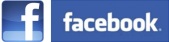                                   -  Elektryk InLeipzigBydgoszcz, …………………… 